 КАРАР                                                                                      ПОСТАНОВЛЕНИЕ 24 апреля  2020 й.                                     № 18                           24 апреля 2020 г.Об утверждении   схем водоснабжении  по сельскому  поселению  Рапатовский  сельсовет  муниципального района Чекмагушевский район Республики Башкортостан        Администрация сельского  поселения  Рапатовский  сельсовет  муниципального  района  Чекмагушевский  район  Республики  БашкортостанПОСТАНОВЛЯЕТ:1.Утвердить  схемы водоснабжения  по сельскому  поселению  Рапатовский  сельсовет  муниципального района Чекмагушевский район Республики Башкортостан:а) с. Рапатово (приложение №1),б) с. Новобиккино (приложение №2).2. Контроль за исполнением настоящего постановления оставляю за собой.                      Глава  сельского  поселения                                        Р.Р.Латыпов  БАШҠОРТОСТАН  РЕСПУБЛИКАҺЫСАҠМАҒОШ  РАЙОНЫмуниципаль районЫНЫҢРАПАТ АУЫЛ СОВЕТЫАУЫЛ  БИЛӘмӘҺЕХАКИМИӘТЕ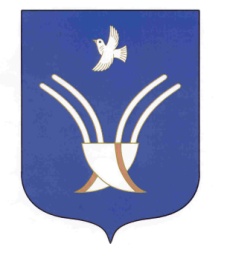 Администрация       сельского поселенияРапатовский сельсоветмуниципального района Чекмагушевский район Республики Башкортостан